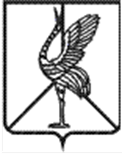 Совет городского поселения «Шерловогорское»РЕШЕНИЕ25 января 2017 года                                                                                    № 26поселок городского типа Шерловая ГораО внесении изменений в Устав городского поселения «Шерловогорское»В целях приведения отдельных норм Устава городского поселения «Шерловогорское», принятого решением Совета городского поселения «Шерловогорское» от 09.09.2014 года № 172, в соответствии с нормами действующего законодательства Российской Федерации, руководствуясь  Федеральным законом от 06.10.2003 года № 131 – ФЗ «О принципах организации местного самоуправления в Российской Федерации», Федеральным законом от 23.06.2016 года № 182 – ФЗ «Об основах системы профилактики правонарушений в Российской Федерации», Федеральным законом от 04.10.2014 № 283-ФЗ «О внесении изменений в Бюджетный кодекс Российской Федерации и ст. 30 Федерального закона «О внесении изменений в отдельные законодательные акты Российской Федерации и в связи с совершенствованием правового положения государственных (муниципальных) учреждений»,  а также в соответствии со статьями 35, 37, 38 Устава городского поселения «Шерловогорское», Совет городского поселения «Шерловогорское» решил:1.	Внести изменения в Устав городского поселения «Шерловогорское» согласно приложению.2.	Направить данное решение Совета городского поселения «Шерловогорское» для государственной регистрации в Управление Министерства юстиции Российской Федерации по Забайкальскому краю.3. Настоящее решение вступает в силу на следующий день после дня его официального опубликования (обнародования).4. Настоящее решение разместить (обнародовать) на официальном сайте городского поселения «Шерловогорское» в информационно – телекоммуникационной сети «Интернет».Глава городского поселения«Шерловогорское»                                                                      А.В. ПанинПРИЛОЖЕНИЕк решению Совета городского поселения «Шерловогорское»от 25.01.2017 года № 26	Внести в Устав городского поселения «Шерловогорское», принятого решением Совета городского поселения «Шерловогорское» от 09.09.2014 года № 172, следующие изменения:	В статье 9:	В части 1 статьи 9 ввести новый пункт _13__ следующего содержания:	«13) осуществление мероприятий в сфере профилактики правонарушений, предусмотренных Федеральным законом «Об основах системы профилактики правонарушений в Российской Федерации».».В статье 25:В абзаце 3 части 3 статьи 25 слова «на постоянной основе» заменить словами «На непостоянной основе».В статье 45:Абзац 1 части 1 изложить в новой редакции:«Проект местного бюджета составляется на основе положений послания Президента Российской Федерации Федеральному Собранию Российской Федерации, определяющих бюджетную политику (требования к бюджетной политике) в Российской Федерации; основных направлений бюджетной политики и основных направлениях налоговой политики; основных направлениях таможенно-тарифной политики Российской Федерации; прогнозе социально-экономического развития: бюджетном прогнозе (проекте  бюджетного прогноза, проекте изменений бюджетного прогноза) на  долгосрочный период; государственных (муниципальных) программах (проектах государственных (муниципальных) программ, проектах изменений указанных программ).».______________________________